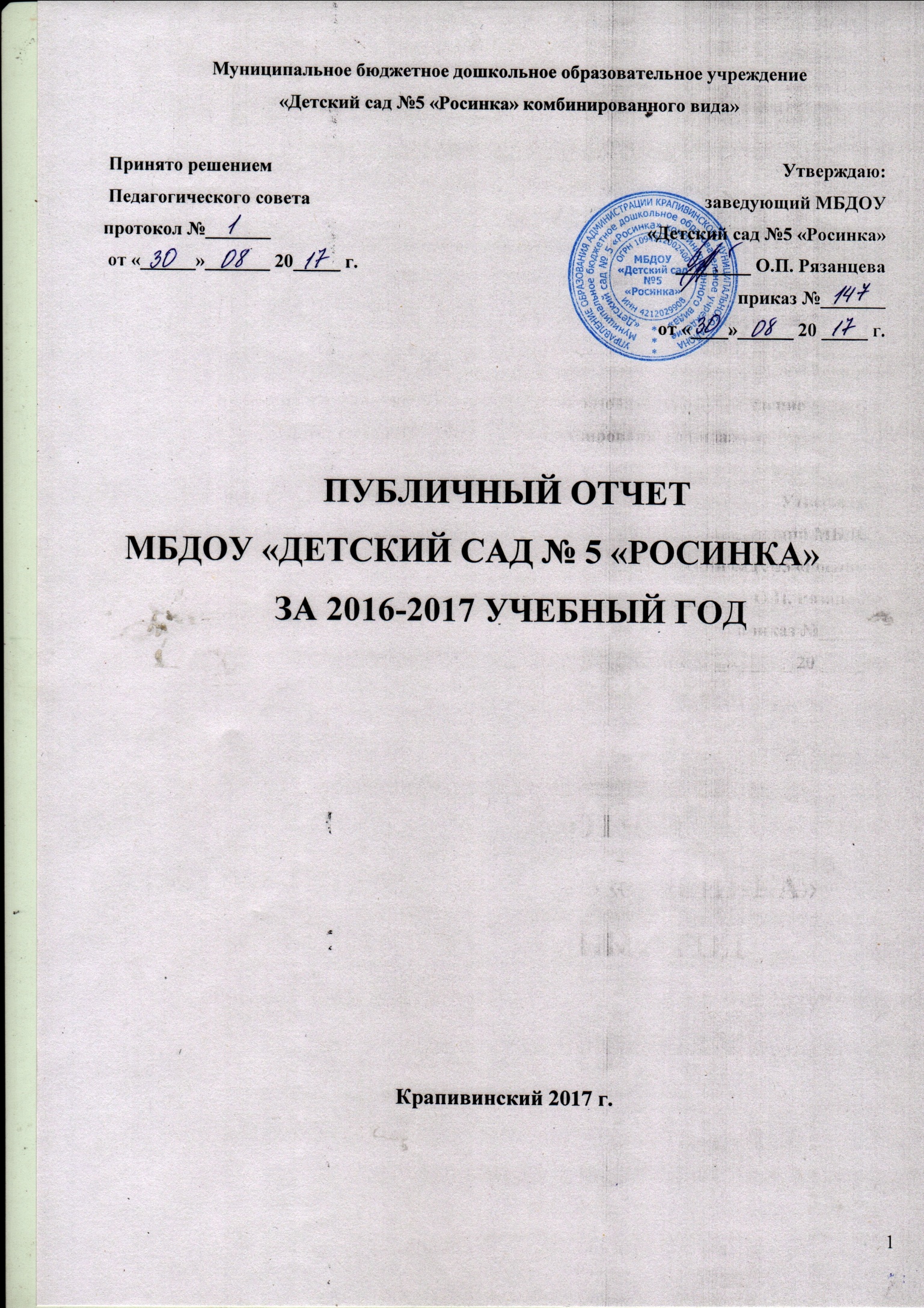 Содержание Краткая информационная справка                                                       3Характеристика контингента воспитанников                                     5Кадровый потенциал                                                                                 7Методическое обеспечение педагогического процесса                       10Взаимодействие с родителями   воспитанников                                   21Материально-техническое обеспечение                                                  24Анализ контрольной деятельности                                                          27Краткая информационная справкаНаименование Учреждения:полное – Муниципальное бюджетное дошкольное образовательное учреждение «Детский сад  №5  «Росинка» комбинированного вида»;сокращенное – МБДОУ «Детский сад №  5 «Росинка»Юридический и фактический адрес:  652440, Российская Федерация, Кемеровская область, Крапивинский район, пгт. Крапивинский, ул. Мостовая, 25 «В».Телефон 8 (38446) 22-6-55, 22-6-56, 22-8-01. Адрес электронной почты: detsckiisadrosincka@ayndex.ru Адрес сайта: rosinka5.ruУчредителем и собственником имущества Учреждения является Администрация Крапивинского муниципального района. Получены:лицензия на право ведения образовательной деятельности  регистрационный №13709 от 21.05.2013г., срок действия – бессрочно.лицензия на  осуществление  медицинской деятельности (сестринское дело в педиатрии)  № ФС  - 42-01-001624  от 01.03. 2011г., срок действия – бессрочно.Режим работы МБДОУ «Детский сад №5 «Росинка»пятидневная рабочая неделядлительность работы учреждения – 10 часовое пребывание- с 08.00 до 18.00;дежурная группа –12 часовое пребывание- с 07.00 до 19.00. Обучение и воспитание в МБДОУ «Детский сад №5 «Росинка» осуществляется на русском языке.Содержание образовательного процесса определяется основной образовательной программой дошкольного образования МБДОУ «Детский сад №5 «Росинка». Основная образовательная программа разработана в соответствии с федеральным государственным образовательным стандартом дошкольного образования и условиями ее реализации, а также по примерной основной общеобразовательной программе дошкольного образования «От рождения до школы» под редакцией Н.Е. Вераксы, Т.С. Комаровой М.А. Васильевой, /изд. 3-е,исправленное и дополненное Москва, «Мозаика-Синтез», 2015г.С целью осуществления приоритетного направления развития воспитанников использовались следующие парциальные программы: «Основы безопасности жизнедеятельности» под редакцией С. Авдеева; «Формирование начал экологической культуры» под редакцией С.Н. Николаевой;            Все программы  обеспечивают комплексный  характер педагогического процесса, предусматривают организацию детской жизни на занятиях, в нерегламентированных видах деятельности, в свободное время.  Перспективные планы, методические разработки, используемые в ДОУ, составлены в соответствии с возрастными особенностями детей и не противоречат требованиям государственного стандарта.                         2.Характеристика контингента воспитанниковПлановая наполняемость  -145 детей,Фактическая наполняемость  - 145 детей.младший возраст –24 ;  старший -121 :- первая младшая – группа раннего возраста  (от 1,6 до 2 лет)- 4 группы  - дошкольные (3-7 лет)Характеристика контингента воспитанников  по состоянию здоровьяАнализ посещаемости воспитанников МБДОУ «Детский сад №5 «Росинка»на 01.05.2017 г.Вывод: показатели стабильныеОбщее число случаев заболевания воспитанниковКоличество воспитанников, имеющих различные заболеванияВывод: в сравнении с предыдущим  годом количество болеющих детей по различным заболевания осталось на прежнем уровнеКадровый потенциалШтатным  расписанием предусмотрено 14 единиц педагогов.Из них:заведующий – 1;старший воспитатель – 2;инструктор физкультуры –  1;музыкальный руководитель – 2;воспитатели – 12Педагогический стажОбразование Квалификационная категорияМетодическое обеспечение педагогического процессаВ учреждении функционирует методический кабинет, в котором собраны  наглядный материал, пособия для проведения всех видов занятий, материал для консультаций, библиотека с методической и периодической литературой.  Объем фонда учебной и учебно-методической  литературы по программе «Воспитание и обучение в детском саду» под редакцией М.А. Васильевой и заявленным парциальным программам соответствует лицензионным требованиям на 80% от количества изданной литературы. Методическая литература постоянно обновляется в связи с выпуском новых изданий в соответствии с ФГОС.Содержание и уровень подготовки воспитанниковВывод: диагностика проводилась по пяти образовательным областям в соответствии с требованиями ФГОС. В сравнении с предыдущим годом Перспектива: направить работу воспитателей на улучшение знаний по образовательным областям: речевое развитие, познавательное развитие ( окружающий мир).Уровень готовности выпускников к школеОценка психолого-педагогического развития детей подготовительной  к школе группы сделана на основе результатов психолого-биологического обследования  детей  специалистами «Крапивинского центра психолого-педагогической реабилитации и коррекции» в апреле 2017 г.Результаты диагностики показали:Вывод:Общий уровень готовности составляет в среднем  - 100 %Цель и задачи педагогического коллектива  на 2016-2017  учебный годЦель:Построение работы ДОУ в соответствии с ФГОС, создание благоприятных условий для полноценного проживания ребенком дошкольного детства, формирования основ базовой культуры личности,  всестороннее развитие психических и физических качеств в соответствии с возрастными и индивидуальными особенностями, подготовка ребенка к жизни в современном обществе.Задачи:1. Оптимизировать предметно-развивающую среду учреждения с учётом образовательной программы ДОУ, в соответствии с требованиями ФГОС, для физического развития детей.  2.Повышение квалификации, профессионального мастерства педагогических кадров, ориентированных на применение новых педагогических и информационных технологий с целью развития индивидуальных способностей и творческого потенциала каждого ребенка. Запланировано и проведено четыре педагогических советаУстановочныйСтратегическийТематический Итогово-аналитический (мониторинг результатов деятельности)Вывод: педагогические советы проходили в различных формах:- форме круглого стола;- форме педагогической мастерской;На всех заседаниях педагогических советов воспитатели показали хороший уровень подготовки и знаний инновационных педагогических технологий, принимали активное участие в обсуждениях.Мероприятия, проведенные по реализации годовых задачКонсультации, семинары и другие формы работы:Открытые показы: Вывод:  все запланированные мероприятия проведены. Новые требования стандартов к образовательному процессу находятся в стадии активного изучения для реализации основной образовательной программы дошкольного образования.Перспективы: продолжать работу по внедрению ФГОС в образовательный процесс и совместную деятельность с воспитанниками, для формирования у педагогов ответственного отношения к результатам их деятельности, а так же к организации нравственно- патриотического воспитания в режимных моментах.Участие педагогов МБДОУ «Детский сад №5 «Росинка» в РМОВывод: все мероприятия подготовлены и проведены на высоком уровне.- заведующий МБДОУ «Детский сад №5 «Росинка» является руководителем районного методического объединения для заведующих ДОУ;- все педагогические работники детского сада являются активными участниками работы всех методических объединений (выступление с опытом работы).Массовые мероприятия с воспитанникамиМероприятия, проходившие совместно с учреждениями дополнительного образования и культуры поселкаСовместно с районным домом культуры: Районный фестиваль детского творчества «Осенняя соната» ,районный фестиваль детского творчества«Как прекрасен этот мир, посмотри» посвященный Году экологииФестиваль детского творчества «Планета детства»Совместно с краеведческим музеем: Экскурсия в краеведческий музей «Знакомство дошкольников с историей родного края». Конкурс «Скворечник»Совместно с ГББД:Акция«Белая ромашка»,игра – викторина «Соблюдайте правила движения», акция «Детская Россия пристегивается»Достижения педагогического коллектива и воспитанниковза 2016 – 2017 учебный годВзаимодействие с родителями воспитанниковЦель: создание благоприятного микроклимата, доверительных отношений между родителями воспитанников и педагогами, взрослыми и детьми на уровне активного взаимодействияСоциальный статус семьи информация за 2016-2017годНаправления работы с родителямиОказание помощи семье в воспитании детей;Вовлечение семьи в образовательный процесс;Культурно-просветительская работа.Формы работы с родителямиАнкетирование.Родительские собранияУправления детским садом через родительские комитеты  Консультирование.Родительские уголки и информационные стенды.Фотовыставки.Конкурсы.Праздники.Участие в создании развивающей среды.Материально-техническая базаЗдание детского сада  построено в 2009 году, по проекту, двухэтажное, светлое, центральное отопление, вода, канализация, сантехническое оборудование.Дошкольное образовательное учреждение располагает набором помещений, необходимых для организации воспитания, обучения и  оздоровления детей.                 Имеется спортивно-музыкальный зал, кабинет психолога, сенсорная комната, кабинет логопеда, медицинский кабинет. В детском саду функционирует 5 групп. Групповые комнаты и спальные комнаты отделены друг от друга. Каждая группа имеет  по 2 запасных отдельных выхода. В группах  созданы условия для самостоятельных, активных и целенаправленных действий детей по всем видам деятельности: игровой, двигательной, изобразительной, речевой, конструктивной, музыкальной.    Во всех группах имеются «зеленые уголки» с различными видами растений, которые способствуют формированию у детей бережного и уважительного отношения к природе.Кухня-пищеблок расположена на первом этаже (заготовочная и варочная). Пищеблок  обеспечен необходимыми наборами оборудования в соответствии с требованиями СанПиН.Прачечная оборудована   стиральной машинами с автоматическим управлением, центрифугой, сушильным барабаном.Оборудован медицинский кабинет, имеется  изолятор, кабинет для физиолечения.  Состояние материально- технической базы соответствует педагогическим требованиям современного уровня образования, требованиям техники безопасности, санитарно – гигиеническим нормам, физиологии детей, принципам функционального комфорта. Территория детского сада занимает 7561,94 м2. Для каждой группы имеется отдельный участок, на котором размещены игровые и спортивные сооружения, теневые веранды. Имеется физкультурная площадка  со спортивным оборудованием. Общими усилиями сотрудников детского сада и родителей построена дорожка здоровья.   Для обеспечения затенённости территории, создания в летний период благоприятного микроклимата, высажены различные виды деревьев и кустарников: береза, рябина, клен, сосна, пихта, сирень, имеются газоны, клумбы, цветники. Газоны занимают 70% территории, остальная площадь приходится на асфальтовые и грунтовые площадки, дорожки. В хозяйственной зоне располагаются здания складов, хозяйственный двор, которые удалены от прогулочных участков.                           Финансово-хозяйственная деятельность осуществлялась в соответствии со сметой доходов и расходов на 2016-2017учебный год. Помощь в пополнении и развитии материально-технической базы оказывали родители воспитанников, спонсоры: ИП А.А. Переводчиков, И.П. С.И. Сердюкова. На спонсорские средства и добровольные пожертвования были приобретены:- электронагреватель воды на кухню, фильтры для очистки водыСогласно годовому плану развития материально-технической базы были произведены следующие ремонтные работы:Анализ контрольной деятельностиКонтроль в МБДОУ «Детский сал №5 «Росинка» проводится в соответствии с годовым планом. Проведен самоанализ деятельности МБДОУ «Детский сал №5 «Росинка».Проведены тематические проверки согласно годовому плану, результаты отображены в аналитических справках.Ежемесячно проводится анализ заболеваемости, посещаемости  старшей медицинской сестрой, результаты которого, заслушиваются на педагогических советах, совещаниях при заведующем.В течение года проводится административный контроль по проблемам, требующим быстрого реагирования, принятия решения и анализа ситуации (алгоритм оперативного контроля).Проводится педагогическая диагностика уровня развития воспитанников по образовательным областям, как воспитателями детского сада, так и специалистами. Анализ уровня развития воспитанников в конце учебного года подводится старшим воспитателем.Два раза в год (начало, конец учебного года) проводится  психофизическое обследование воспитанников подготовительной к школе группы Крапивинским Центром диагностики и консультирования.Постоянно осуществляется контроль качества питания и поставляемых продуктов, заведующим, старшей медицинской сестрой, кладовщиком, поварами.Группа Возраст воспитанниковКоличество воспитанниковВторая группа раннего возраста1,6 - 322  Младшая групп3 - 4 25Средняя группа4 - 528Старшая группа5 - 630Подготовительнаягруппа6 - 7 27Разновозрастная группа1,6 - 713Всего детейгруппа здоровья2016-2017г.2016-2017г.Всего детейгруппа здоровьякол-во детей%1451815614526142145332145400Учебный годКоличество воспитанниковПосещаемость дето/дниПропуски дето/дниПропуски по болезниПропуски по болезниИндекс здоровьяПосещаемость %Учебный годКоличество воспитанниковПосещаемость дето/дниПропуски дето/днивсегоодним ребенкомИндекс здоровьяПосещаемость %2012-2013123153831210224441964%2013-2014139189031319227531956%2014-2015155161771105622191857%2015-201613813075942518971458%2016-2017145139001305950%Год2016-2017 уч. годОбщее количество   детей145 Число случаев213№Болезни Количество случаев заболеванияКоличество случаев заболевания№Болезни 01.05.201601.05.20171Заболевания ЖКТ                 -                 -2Ангина               14  3Грипп и ОРВИ, ОРЗ           134   4Пневмония                2 5Несчастные случаи, травмы                 -                 -6Другие заболевания               63№Должность Ф.И.О.1Заведующий Рязанцева Ольга Петровна2Старший  воспитательБаженова Татьяна Федоровна3Старший  воспитательЕгорова Наталья Николаевна4Инструктор физкультурыГодунова Елена Владимировна5Музыкальный  руководительГоловина Ольга Яковлевна6Музыкальный  руководитель-7Воспитатель     2-я группа раннего возрастаВоспитательАлексеева Ольга Николаевна8Воспитатель     2-я группа раннего возрастаВоспитательМатвеева Ольга ВладимировнаТушина Татьяна Владимировна9Воспитатель     2-я  младшая группаВоспитатель Лехнер Алена Витальевна10Воспитатель     2-я  младшая группаВоспитатель Саваченко Евгения Александровна11Воспитатель            средняя группаВоспитательБелая Татьяна Михайловна12Воспитатель            средняя группаВоспитательГлушенкова Надежда Геннадьевна13Воспитатель           старшая  группаВоспитатель Тюменцева Ирина Анатольевна14Воспитатель           старшая  группаВоспитатель Култаева Марина Николаевна15Воспитатель         подготовительнаяВоспитатель           к школе группаДемунд Маргарита Петровна16Воспитатель         подготовительнаяВоспитатель           к школе группаМишина Наталья Михайловна17Воспитатель        разновозрастнаяВоспитатель         группаКудинова Татьяна Ивановна18Воспитатель        разновозрастнаяВоспитатель         группа-Стаж работыКоличество педагоговКоличество педагоговКоличество педагоговКоличество педагоговКоличество педагогов%%%%Стаж работы01.05. 201401.05.201501.05.201501.05.201601.05.201701.05. 201401.05201501.05.201601.05.2017До 5 лет314136236195-10 лет542432212221910-15 лет11111766615-20 лет2221114116620-25 лет344332122181925 и выше-66650333531Образовательный уровеньКоличество педагоговКоличество педагоговКоличество педагоговКоличество педагоговКоличество педагогов%%%%%Образовательный уровень01.05. 201401.05. 201501.05201601.05201601.05201701.05. 201401.05. 201501.05201601.05. 201701.05. 2017Высшее 787765044393535Среднее специальное (профессиональное)7101111115056616165Неоконченное среднее специальное-----00000Образовательный уровеньКоличество педагоговКоличество педагоговКоличество педагоговКоличество педагогов%%%%Образовательный уровень01.05. 201401.05. 201501.05201601.05201701.05. 201401.05. 201501.05201601.052017Высшая1176763935Первая 8106657553335Вторая 44--2922--Без категории-143062218Соответствие занимаемой должности1212711612№Образовательные области 2016 г.% выполнения2016 г. Образовательные области 2017 г.% выполнения 2017 г. 1Физическая культура95Физическое развитие          962Социально-коммуникативное развитие97Социально-коммуникативное развитие          953Познавательное развитие97Познавательное развитие          974Речевое развитие97Речевое развитие         955Художественно-эстетическое развитие100Художественно-эстетическое развитие         100Итого Итого Уровень логического мышления     Кол-во детей%Высокий831Средний1869Низкий 00Уровень  концентрации внимания     Кол-во детей%Высокий935Средний1765Низкий 00Консультации Ответственные Ф.И.О. Семинары Ответственные Ф.И.О.Консультации для педагогов по теме: «Совместная деятельность ДОУ и  семьи по формированию готовности ребенка к школьному обучению»ст. воспитательКонсультация  для родителей  « Профилактика гриппа. Симптомы заболевания».ст. воспитательКонсультация для родителей «Организации безопасного отдыха детей в праздничные каникулы»ст. воспитательСеминар-практикум«Развивающая предметно-пространственная среда в МБДОУ в соответствии с ФГОС ДО» Заведующий,ст. воспитательКонсультация для родителей «Что должны знать родители будущего первоклассника?»ст. воспитательСеминар-практикум«Охрана и укрепление здоровья детей»Заведующий,ст. воспитательКонсультация для родителей « Детское экспериментирование и его влияние на развитие познавательной активности»                 ст. воспитательМетодические рекомендации для педагогов «Организация оздоровительно-воспитательной работы с детьми в летний период».ст. воспитательТема Деятельность Срок Ответственные Ф.И.О.«Развитие социально- коммуникативных навыков у детей»Мастер-классДекабрь 2016Алексеева О.Н.Тушина Т.В.Лехнер А.В.Саваченко Е.А.Белая Т. М.Глушенкова Н.ГКултаева М.Н.Тюменцева И.А.Демунд М.П. Мишина Н.М.«Лучший здоровье сберегающий проект»Защита проектовМарт 2017Алексеева О.Н.Тушина Т.В.Лехнер А.В.Саваченко Е.А.Белая Т. М.Глушенкова Н.ГКултаева М.Н.Тюменцева И.А.Демунд М.П. Мишина Н.М.РМО, место проведенияПоказ деятельностиСтепень участия работников МДОУСрокУчастники«Ранний возраст» д/с «Улыбка»  «Проведение  родительских собраний в группе раннего возраста»презентация опытаоктябрь 2016Алексеева О.Н.«Творчески работающие воспитатели» д/с «Улыбка»«Социально-коммуникативное развитие детей старшего дошкольного возраста»докладноябрь 2016Демунд М.П.  Тушина Т.В.«Художественно –эстетическое и нравственное воспитание » д/с «Мишутка» «Нетрадиционные техники рисования»мастер- классдекабрь 2016Култаева М.Н.  Тюменцева И.А.«Творчески работающие воспитатели» д/с «Солнышко» «Презентация педагогического опыта»мастер- классЯнварь2017Демунд М.П.«Художественно –эстетическое и нравственное воспитание » д/с«Росинка» «Социально-нравственное воспитание  дошкольников, через игровую деятельность»сообщениеМарт2017Култаева М.Н.  «Художественно –эстетическое и нравственное воспитание » д/с«Росинка»НОД «Русский народный праздник «Масленица»Открытый показМарт2017Тюменцева И.А.«Ранний возраст» д/с «Росинка» «В гостях у капельки»  досуг- развлечениеАпрель 2017Лехнер А.В. Саваченко Е.А«Ранний возраст» д/с «Росинка» «Привитие КГН у детей раннего возраста», «Лепбук»презентация опытаАпрель 2017Алексеева О.Н.Тушина Т.В.Спортивно-развлекательные  мероприятия, физкультурные досуги Праздники, Музыкальные  досугиразвлеченияКонкурсы,выставки, викториныПраздник«1 сентября – День знаний»Совместная акция с  ГБДД «Белая ромашка»«Путешествие в страну Спортландию»Музыкальное развлечение «Осень, осень в гости просим»Выставка «Волшебный сундучок осени»«Большие гонки»Праздник «Новогодний хоровод»Выставка детских рисунков «Мой любимый воспитатель»Фольклорный праздник «Рождественские колядки»Конкурс «Безопасная мода для пешеходо» светоотражающие элементы на детской  одежде«Вовка в тридесятом царстве»Конкурс«Осенняя соната»Выставка «Загляните в мамины глаза»Фольклорный праздник «Честная Масленица широкая боярыня»Акция «Помоги птицам зимой»Викторина по ПБ «Как это бывает ?»«Мастерская Деда Мороза»Выставка групповых газет «Наши папы самые, самые…»Фото- конкурс «Лучше папы в мире нет»Музыкальное развлечение «Мамин праздник»Выставка групповых газет ко дню 8 Марта «Мамочки милые, самые красивые»Игра -  викторина «Соблюдайте правила движения»Районный фестиваль детского творчества«Как прекрасен этот мир, посмотри» посвященного Году экологииФольклорный праздник «Сороки»Акция «Скворечник»«Спорт, спорт, спорт» Всемирный день здоровья1 апреля - день смеха«Маша и Миша в гостях у ребят»Конкурс рисунков по ПБ «Спичка невеличка»Отчетный концерт  КрапивинскогоДДТВыставки рисунков и поделок «Космические дали»Участие в митинге «9 мая – день Победы»Выставки рисунков «Весна Победы»«До свиданья, сад»Фестиваль детского творчества «Планета детства»Фотовыставка «Пристегнись и улыбнись»Акция  «Детская Россия пристегивается»№ п/пФ.И.О.Участие педагога и воспитанников в мероприятияхРезультат 1Тушина Т.В.На грант главы Крапивинского  муниципального района              «Педагогические таланты» в номинации                                «Педагогические надежды»диплом лауреата2Демунд М.П.«Воспитатель года» 2017победитель3Демунд М.П.«Лесенка успеха» 2017Сертификат участника,Диплом«За оптимизм и увлеченность профессией»4Педагоги ДОУМуниципальный конкурс «Лучшее новогоднее оформление»Благодарность 5Педагоги ДОУФестиваль хоровой музыки «Весна Победы»Благодарность, Диплом участника6Лехнер А.В.Международная занимательная  викторина  «Зимнее очарование» в номинации «Юный эрудит» Диплом 1 местоЗа подготовку победителя7Воспитанникиподготовительной группы  руководитель: Каракозова В.А. Конкурс детского творчества  «Осенняя соната»1 место, номинация «Дуэт»8Воспитанники старшей и подготовительной группы муз.руководительГоловина О.Я.конкурс «Как прекрасен этот мир» посвященный году экологии1 место номинация «Дуэт»9Воспитанники старшей группы воспитатели:Култаева М.Н. Тюменцева И.А.Отчетный концерт Крапивинского ДДТБлагодарственное письмо за активное сотрудничество10Воспитанники подготовительной группы воспитатели: Демунд М.П.Мишина Н.М.конкурс «Планета детства» посвященный Международному  Дню защиты детейБлагодарственное письмо11Воспитанники подготовительной группы воспитатели: Демунд М.П.Мишина Н.М.муз.руководительГоловина О.Я. конкурс «Все дороги ведут в детство» посвященный Международному  Дню защиты детейБлагодарственное письмо12Воспитанник 2 группы раннего возраста воспитатель: Алексеева О.Н.Международная блиц – олимпиада «Веселая ферма», Калинецкий СергейДиплом 1 место13Воспитанницамладшей группы воспитатель: Лехнер А.В.Международная интернет  – олимпиада по сказке «Заюшкина избушка», сайт «Солнечные зайчики» Григорьева ВалерияДиплом 1 место14Воспитанницаподготовительной  группы воспитатели: Демунд М.П.          Мишина Н.М.Всероссийский конкурс «Вопросита», Блиц-олимпиада «В мире опасных предметов»Галяутдинова  ДарьяДиплом 1 место15Воспитанницаподготовительной группы воспитатель: Демунд М.П.          Мишина Н.М.Международная познавательная викторина «Один дома» Шпаркович АринаДиплом 1 место16Воспитанницамладшей группы воспитатель: Лехнер А.В.Международная занимательная  викторина  «Зимнее очарование» в номинации «Юный эрудит» Турнаева АринаДиплом 1 место17Воспитанницамладшей группы воспитатель: Тушина Т.В.Всероссийский творческий конкурс «Рассударики», номинация «Декоративно- прикладное творчество», «Снеговик» (коллективная работа)Диплом 1 место18Воспитанницамладшей группы воспитатель: Лехнер А.В.Международный фото- конкурс «В гостях у Снеговиков», номинация «Фотография» Демунд КсенияДиплом 1 место19Воспитанницамладшей группы воспитатель: Лехнер А.В.Международная занимательная  викторина  «Азбука здоровья» в номинации «Юный эрудит» Краснова ЕлизаветаДиплом 1 место20Воспитанники подготовительной группы воспитатель: Демунд М.П.          Мишина Н.М.Всероссийская  познавательная викторина «Ах ты, зимушка зима, до чего ж ты хороша», Битюков Артем, Егоров АртурСертификат участника21Воспитанникимладшей группы воспитатель: Лехнер А.В.Всероссийский творческий конкурс «Рассударики», номинация «Декоративно- прикладное творчество», «Снеговик» (коллективная работа) Диплом 1 место22Воспитанникмладшей группы воспитатель: Лехнер А.В.Всероссийский творческий конкурс «Рассударики», номинация «Декоративно- прикладное творчество», «Осенняя березка» Толстов ЕгорДиплом 3 место23Воспитанникиподготовительной группы воспитатель: Демунд М.П.          Мишина Н.М.Международный конкурс «Человек и природа», Алексеев Данил, Афанасьев Артем, Битюков Артем, Егоров Артур, Лауцкер Матвей, Некрасова Валерия, Полотебнов Владимир, Шпаркович АринаСертификаты участникаКол - во детей всегоКол-во девочекКол-во мальчиковСемьи с одним ребенкомСемьи с 2 детьмиМногодетные семьи (3 ребенка)Неполные семьиМамы-одиночкиБезработныеРодители-инвалидыДети под опекойПриемная семьяДети-инвалиды1456976208240221381231Запланированные работы 2016-2017 учебный годВыполненные работыТерритория:-дизайн участка по мотивам детских сказокВыполнено Здание:- косметический ремонт помещений- ремонт кровли со стороны музыкального зала, и младшей группыВыполненоНе выполнено